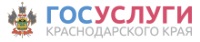 16.05.2023ПОЛУЧИТЬ НАПРАВЛЕНИЕ НА ДИСПАНСЕРИЗАЦИЮ МОЖНО ЧЕРЕЗ ГОСУСЛУГИОдно из главных направлений национального проекта «Здравоохранение» - охват населения медицинскими осмотрами и диспансеризацией. Диспансеризации подлежат все граждане в возрасте от 18 лет: работающие, неработающие и обучающиеся.Регулярное прохождение диспансеризации позволит в значительной степени уменьшить вероятность развития наиболее опасных заболеваний, являющихся основной причиной инвалидности и смертности населения нашей страны или выявить их на ранней стадии развития, когда их лечение наиболее эффективно!Чтобы получить направление на диспансеризацию достаточно записаться через сервис «Мое здоровье» на портале https://www.gosuslugi.ru/ или позвонить по телефону поликлиники, к которой вы прикреплены.В поликлинике для прохождения профилактических мероприятий понадобится только паспорт и полис ОМС.В наступившем 2023 году пройти диспансеризацию могут граждане, которые родились в 1984, 1987, 1990, 1993, 1996, 1999, 2002 или 2005 годах, а также все горожане, возраст которых составляет от 40 лет и старше.